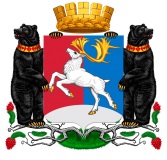 Камчатский крайАдминистрация городского округа «поселок Палана»ПОСТАНОВЛЕНИЕ11.02.2021 г.  № 26В соответствии с Указом Президента Российской Федерации от 07.05.2018 № 204 «О национальных целях и стратегических задачах развития Российской Федерации на период до 2024 года», Паспортом национального проекта «Демография», утвержденным президиумом Совета при Президенте Российской Федерации по стратегическому развитию и национальным проектам, Протокол от 24.12.2018 № 16, в целях мотивации к ведению гражданами здорового образа,  АДМИНИСТРАЦИЯ ПОСТАНОВЛЯЕТ:1. Утвердить муниципальную программу «Укрепление общественного здоровья населения городского округа «поселок Палана» согласно приложению.2. Настоящее постановление вступает в силу после его официального обнародования.3. Контроль исполнения настоящего постановления возложить на начальника отдела образования, социальной защиты, культуры и спорта Администрации городского округа «поселок Палана».Глава городского округа «поселок Палана»                                                      О.П. МохиреваПриложение к постановлениюАдминистрации городского округа«поселок Палана»от 11.02.2021 г.  №  26Муниципальная программаУкрепление общественного здоровья населения городского округа «поселок Палана»Муниципальная программа «Укрепление общественного здоровья населения городского округа «поселок Палана»Паспорт муниципальной программы Раздел 1. Общая характеристика сферы реализации Программы, основные проблемы и перспективы развитияМуниципальная программа «Укрепление общественного здоровья населения городского округа «поселок Палана» (далее - Программа) определяет основные направления, содержание, формы и методы формирования здорового образа жизни (далее - ЗОЖ) населения, создание здоровьесберегающей среды, профилактики и контроля неинфекционных заболеваний (далее - НИЗ), что являются одной из важнейших межотраслевых задач развития Российской Федерации. Основные НИЗ (сердечно-сосудистые заболевания, злокачественные новообразования, хронические болезни органов дыхания и сахарный диабет) являются ведущими причинами временной нетрудоспособности, инвалидности и смертности населения, они обусловливают не только большие человеческие страдания, но и выраженное негативное воздействие на социально-экономическое положение страны.В рамках Программы реализуется комплекс мероприятий регионального проекта «Укрепление общественного здоровья», которые позволят обеспечить необходимые базовые составляющие формирования ЗОЖ: воспитание с детства здоровых привычек и навыков, повышение уровня знаний о неблагоприятных факторах и их влиянии на здоровье, в том числе путем отказа от табакокурения, злоупотребления алкоголя и наркотиков, коррекция и регулярный контроль поведенческих и биологических факторов риска НИЗ на популяционном, групповом и индивидуальном уровнях, обучение навыкам соблюдения правил гигиены, режима труда и учебы.Программа разработана на основе предложений органов исполнительной власти и общественных объединений в соответствии со следующими нормативными правовыми документами:- Федеральным законом от 21.11.2011 № 323-ФЗ «Об основах охраны здоровья граждан в Российской Федерации»;- Федеральным законом от 29 ноября 2010 № 326-ФЗ «Об обязательном медицинском страховании в Российской Федерации»;- Государственной программой Российской Федерации «Развитие здравоохранения», утвержденной Постановлением Правительства Российской Федерации от 26.12.2017 № 1640;- Концепцией долгосрочного социально-экономического развития Российской Федерации на период до 2020 года, утвержденной распоряжением Правительства Российской Федерации от 17.11.2008 № 1662-р;- Концепцией демографической политики Российской Федерации на период до 2025 года, утвержденной Указом Президента РФ от 09.10.2007 № 1351;- Планом мероприятий («дорожной картой») «Изменения в отраслях социальной сферы, направленные на повышение эффективности здравоохранения», утвержденным распоряжением Правительства Российской Федерации от 28.12.2012 № 2599-р;- Указами Президента Российской Федерации от 07.05.2012 № 597 «О мероприятиях по реализации государственной социальной политики», № 598 «О совершенствовании государственной политики в сфере здравоохранения», № 606 «О мерах по реализации демографической политики Российской Федерации»;- Распоряжением Правительства Российской Федерации от 25.10.2010 № 1873-р «Об основах государственной политики Российской Федерации в области здорового питания населения на период до 2020 года»;- Доктриной продовольственной безопасности Российской Федерации, утвержденной Указом Президента Российской Федерации от 30.01.2010 № 120;- Государственной программой Камчатского края «Развитие здравоохранения Камчатского края», утверждённой Постановлением Правительства Камчатского края от 28.07.2014 года № 448;- Государственной программой Камчатского края «Комплексные меры по улучшению наркологической ситуации в Камчатском крае (2014-2020 годы)», утвержденной распоряжением Правительства Камчатского края от 15 августа 2014 года № 467;- Комплексным межведомственным планом мероприятий, направленных на снижение смертности и заболеваемости, повышение рождаемости и формирование здорового образа жизни у населения Камчатского края, на 2020-2024 годы, утвержденным распоряжением Правительства Камчатского края.- приказом Министерства Камчатского края от 30.01.2020 № 54.01 «Об утверждении региональной программы «Формирование здорового образа жизни и профилактика неинфекционных заболеваний населения в Камчатском крае на 2020 - 2024 годы».Раздел 2. Цели, задачи Программы, сроки и механизмы ее реализацииЦели и задачи Программы соответствуют стратегическим целям, приоритетам и задачам, обозначенным в государственной программе Камчатского края «Развитие здравоохранения Камчатского края», приоритетными задачами которой являются формирование ЗОЖ, включая популяризацию культуры здорового питания, спортивно-оздоровительных программ, профилактику алкоголизма и наркомании, противодействие потреблению табака, в том числе среди детей и подростков,  привлечение целевых групп населения к регулярным занятиям физической культурой и спортом.Ранняя выявляемость факторов риска НИЗ является приоритетной задачей профилактики неинфекционных заболеваний с целью предупреждения дальнейшего распространения заболеваемости и смертности среди населения. Многочисленными исследованиями доказано, что изменение образа жизни и снижение уровней факторов риска может предупредить, или замедлить развитие и прогрессирование многих НИЗ как до, так и после появления клинических симптомов.Проблема снижения смертности населения включена как основная в Стратегию национальной безопасности Российской Федерации (утверждена Указом Президента РФ от 31.12.2015 № 683). В России смертность от основных НИЗ составляет 68,5% от общей смертности населения, которая, несмотря на определенные успехи по ее снижению, остается на очень высоком уровне. Высокий уровень смертности от НИЗ приводит к большим экономическим потерям, обусловленным как прямыми затратами на оказание медицинской помощи, так и потерями вследствие сокращения трудовых ресурсов.Основным стратегическим направлением обеспечения национальной безопасности в сфере охраны здоровья нации, на среднесрочную перспективу, является усиление профилактической направленности здравоохранных действий всех ветвей власти, секторов, слоев и структур общества, с ориентацией на сохранение здоровья человека на протяжении всей его жизни, во всех сферах его деятельности, при совершенствовании в качестве основы жизнедеятельности института, семьи, охраны материнства, отцовства и детства. Реализация программы базируется на межведомственном, межсекторальном подходе с вовлечением в нее всех слоев населения с точки зрения создания более благоприятных условий жизни в городском округе, с привлечением социально ориентированных некоммерческих организаций и волонтерских объединений.Целью реализации Программы является увеличение доли жителей городского округа, приверженных ЗОЖ, путем формирования у граждан ответственного отношения к своему здоровью и увеличение продолжительности жизни жителей.Приоритетными задачами по реализации муниципальной программы:Задача 1 Проведение мероприятий по ограничению потребления табака, немедицинского потребления наркотических средств и психотропных веществ и алкоголя;Задача 2: Формирование культуры здорового питания населения;Задача 3: Повышение уровня физической активности населения;Задача 4: Формирование основ здорового образа жизни среди детей и подростков. Программа реализуется сроком с 2021 по 2025 годы.Управление Программой осуществляется ответственным исполнителем Программы – отделом образования, социальной защиты, культуры и спорта Администрации городского округа «поселок Палана» в пределах установленной компетенции.Механизмами реализации Программы следующие: Организация и управление всем комплексом работ по реализации Программы осуществляет Администрация городского округа «посёлок Палана», являющаяся ответственным исполнителем Программы.Ответственный исполнитель Программы:- разрабатывает в пределах своих полномочий нормативные правовые акты, необходимые для реализации Программы;- подготавливает в установленном порядке предложения по уточнению перечня программных мероприятий, уточняет затраты по программным мероприятиям, а также механизм реализации Программы;- разрабатывает перечень целевых показателей для контроля за ходом реализации Программы;- обеспечивает эффективное использование средств, выделяемых на реализацию Программы;- осуществляет координацию деятельности соисполнителей Программы по подготовке и реализации программных мероприятий, а также по анализу и рациональному использованию бюджетных средств.Раздел 3. Ожидаемые конечные результаты и показатели муниципальной программыОсуществление программных мероприятий позволит создать комплекс правовых, экономических, организационных, кадровых, информационных, технических и других условий, благоприятствующих эффективному функционированию муниципальной системы формирования здорового образа жизни и профилактики НИЗ населения в городском округе «посёлок Палана». Основными ожидаемыми конечными результатами по направлениям программной деятельности являются следующие:Реализация мер, направленных на снижение потребления табачной и алкогольной продукции, электронных сигарет и кальянов.Реализация кампании с участием спортивных организаторов по обеспечению доступностью граждан для широкого пользования сети спортивных сооружений, а также информирование граждан о пользе физических упражнений и их положительном влиянии на показатели здоровья.Реализация профилактических мероприятий по формированию здоровых привычек питания.Реализация в общеобразовательных организациях мероприятий с учетом внедрения в образовательный процесс принципов ЗОЖ, здоровьесберегающих технологий.Раздел 4. Оценка неблагоприятных факторов реализации муниципальной программыБазовые факторы и условия программной деятельности определяются макроэкономической и социально-политической ситуацией, следуют из реализованного сценария (инновационного, инерционного) развития городского округа.К основным рискам реализации Программы можно отнести:- сокращение объема, сбои в графике текущего финансирования программных мероприятий и инвестиций в развитие материально-технической базы;- неэффективное расходование целевых средств исполнителями отдельных программных мероприятий;- несоответствие нормативно-правовой базы актуальным потребностям практической деятельности;- слабое участие общественности и средств массовой информации в реализации социальных проектов и пропагандистском сопровождении деятельности;- неготовность к освоению новых методик и технологий, инновационным преобразованиям.Раздел 5. Объем и источники финансирования муниципальной программыФинансирование мероприятий Программы осуществляется за счет средств бюджета городского округа «поселок Палана».Потребность в финансовых ресурсах на реализацию мероприятий Программы  в 2021-2025 годах определена в объеме 250,000 тыс. рублей, в том числе по годам:Таблица 2.тыс. рублейОбъем финансирования мероприятий Программы за счет средств муниципального бюджета ежегодно уточняется, исходя из результатов выполнения Программы.Сведения о целевых индикаторах (показателях результативности) приведены в приложении № 2 к программе.Раздел 6. Расчёт показателей оценки эффективности муниципальной программы Муниципальная программа имеет целевой характер, следовательно, при оценке эффективности ее реализации принципиальное значение имеет степень  выполнения поставленных задач. Муниципальная программа обладает набором целевых индикаторов (показателей), количественно выраженных характеристик достижения цели или решения задачи. Выполнение каждого целевого показателя является необходимым условием, а достижение всех индикаторов – достаточным условием успешной реализации муниципальной  программы (подпрограммы). Степень достижения планового значения индикатора (показателя)  муниципальной программы и составляющих ее подпрограмм, рассчитывается по следующим формулам:– для индикаторов (показателей), желаемой тенденцией развития которых является увеличение значений:СДП i = (Фз i/ Пз i) *100%;   – для индикаторов (показателей), желаемой тенденцией развития которых является снижение значений:СДП i = (Пз i / Фз i) *100%;где:СДП i  – степень достижения планового значения индикатора (показателя) муниципальной программы и составляющих ее подпрограмм;Фз i – фактическое  значение индикатора (показателя) муниципальной программы и составляющих ее подпрограмм,  достигнутое на конец отчетного периода;Пз i – плановое значение индикатора (показателя) муниципальной программы и составляющих ее подпрограмм, достигнутое на конец отчетного периода.2.3. Степень реализации муниципальной программы и составляющих ее подпрограмм рассчитывается по формуле:м iСРмп = Ʃ  СДП i / М ii =1           где:СРмп – степень реализации муниципальной программы и составляющих ее подпрограммСДП i – степень достижения планового значения индикатора (показателя)М i – количество индикаторов муниципальной программы и составляющих ее подпрограмм При использовании данной формулы, в случае если СДП i больше 1, значение СДП i принимается равным 1.Степень соответствия запланированному уровню затрат оценивается для муниципальной программы в целом как отношение фактически произведенных в отчетном году расходов на реализацию  муниципальной программы к их плановым значениям  без учета зарезервированных ассигнований по следующей формуле:СС уз = Ф р / (П р – З ас),где:СС уз – степень соответствия запланированному уровню затрат;Ф р – фактические расходы  на реализацию муниципальной программы в отчетном году;П р – плановые расходы  на реализацию  муниципальной программы в отчетном году.З ас – зарезервированные ассигнования на реализацию муниципальной программы.Степень выполнения программных мероприятий характеризует долю  реализованных мероприятий:  СВ м = М в / М,где:СВ м – степень выполнения программных мероприятий;М в – количество выполненных мероприятий;М – общее количество мероприятий, запланированных к реализации в отчетном году.Эффективность использования средств бюджета сопоставляет выполненные мероприятия и израсходованные финансовые средства:Эис = СВ м/ СС узгде:Э ис – показатель эффективность использования средств бюджета;СВ м – степень выполнения программных мероприятий;СС уз – степень соответствия запланированному уровню затрат.Степень реализации контрольных событий муниципальной программы и составляющих ее подпрограмм оценивается как доля контрольных событий, выполненных в отчетном году, по следующей формуле:СР кс = КС в / КС,где:СРкс – степень реализации контрольных событий;КСв – количество выполненных контрольных событий, из числа контрольных событий, запланированных к реализации в отчетном году;КС – общее количество контрольных событий, запланированных к реализации в отчетном году.Эффективность реализации муниципальной программы оценивается в зависимости от значений степени достижения целей и решения задач муниципальной программы, степени соответствия запланированному уровню затрат, степени выполнения программных мероприятий, степени реализации контрольных событий муниципальной программы, как среднее значение, по следующей формуле:ЭР мп= СР мп+ СС уз+ СВ м+ СР кс / 4где:ЭР мп – эффективность реализации муниципальной программы;СР мп – степень реализации муниципальной программы;СС уз – степень соответствия запланированному уровню затрат муниципальной программы (подпрограммы);СВ м  – степень выполнения программных мероприятий;СР кс – степень реализации контрольных событий муниципальной программы (подпрограммы).Эффективность реализации муниципальной программы (подпрограммы) признается высокой, в случае если значение ЭР мп  составляет не менее 0,95.Эффективность реализации муниципальной программы (подпрограммы) признается средней, в случае если значение ЭР мп  составляет не менее 0,90.Эффективность реализации муниципальной программы (подпрограммы) признается удовлетворительной, в случае если значение ЭР мп  составляет не менее 0,80.В случае если значение ЭР мп составляет менее 0,80, реализация муниципальной программы (подпрограммы) признается недостаточно эффективной.Приложение 5План реализации мероприятий муниципальной программы на очередной финансовый год «Укрепление общественного здоровья населения городского округа «поселок Палана»Приложение 2Сведенияо целевых индикаторах (показателях) муниципальной программы «Укрепление общественного здоровья населения городского округа «поселок Палана» на 2020-2025 гг.Приложение 3Сведенияоб основных мерах правового регулирования в сфере реализации муниципальной программы«Укрепление общественного здоровья населения городского округа «поселок Палана».Приложение 4Ресурсное обеспечение муниципальной программы за счет всех источников финансирования«Укрепление общественного здоровья населения городского округа «поселок Палана»Приложение 6Перечень контрольных событий реализации основных мероприятий муниципальной программы «Укрепление общественного здоровья населения городского округа «поселок Палана». «Об утверждении муниципальной  программы «Укрепление общественного здоровья населения городского округа «поселок Палана»Муниципальный заказчик ПрограммыАдминистрация городского округа «поселок Палана»Ответственный исполнитель программыОтдел образования, социальной защиты, культуры и спорта Администрации городского округа «поселок Палана»Исполнители программыОтдел образования, социальной защиты, культуры и спорта Администрации городского округа «поселок Палана», Муниципальное автономное учреждение «Центр культуры и досуга городского округа «поселок Палана», МБУК «Корякская центральная библиотека им. К. Кеккетына»Участники программыНаселение городского округа «поселок Палана»Подпрограммы ПрограммыНе предусмотреныЦели ПрограммыУвеличение продолжительности жизни населения городского округа «поселок Палана», улучшения качества жизни населенияЗадачи ПрограммыЗадача 1 Проведение мероприятий по ограничению потребления табака, немедицинского потребления наркотических средств и психотропных веществ и алкоголя в городском округе «поселок Палана»;Задача 2: Формирование культуры здорового питания населения;Задача 3: Повышение уровня физической активности населения в городском округе «поселок Палана»;Задача 4: Формирование основ здорового образа жизни среди детей и подростков в городском округе «поселок Палана».Целевые индикаторы (показатели) Программы- Уровень информированности населения о вреде активного и пассивного потребления табака, немедицинского потребления наркотических средств и психотропных веществ, о злоупотреблении алкоголем и о способах их преодоления;- Размещение в средствах массовой информации (СМИ) информационных материалов, социальной рекламы о вреде потребления табака, немедицинского потребления наркотических средств и психотропных веществ и алкоголя;- Уровень информированности населения о поведенческих и алиментарно-зависимых факторах риска  и доступности продуктов здорового и диетического питания;- Уровень развитие массового спорта и общественного физкультурно-оздоровительного движения, привлечение населения к систематическим занятиям физической культурой и спортом- Уровень информированности детей и подростков о вреде табакокурения и употребления алкоголя, а также нерационального питания и низкой физической активностиЭтапы и сроки реализации Программы2021 - 2025 годыОбъемы и источники  бюджетных ассигнований ПрограммыОбъем бюджетных ассигнований  на реализацию Программы составляет  250,00000 тысяч рублей, в том числе по годам:2021 год – 50,00000 тысяч рублей;2022 год – 50,00000 тысяч рублей; 2023 год – 50,00000 тысяч рублей;2024 год – 50,00000 тысяч рублей;2025 год – 50,00000 тысяч рублей;По источникам финансирования Программы денежные средства распределяются следующим образом:Местный  бюджет –250,00000 тысяч рублей, в том числе по годам:2021 год – 50,00000 тысяч рублей;2022 год – 50,00000 тысяч рублей; 2023 год – 50,00000 тысяч рублей;2024 год – 50,00000 тысяч рублей;2025 год – 50,00000 тысяч рублей; Ожидаемые результаты реализации ПрограммыРеализация мер, направленных на снижение потребления табачной и алкогольной продукции, электронных сигарет и кальянов.Реализация кампании с участием спортивных организаторов по обеспечению доступностью граждан для широкого пользования сети спортивных сооружений, а также информирование граждан о пользе физических упражнений и их положительном влиянии на показатели здоровья.Реализация профилактических мероприятий по формированию здоровых привычек питания.Реализация масштабной информационно-коммуникационной кампании по формированию здоровьесберегающего поведения, включая сохранение репродуктивного здоровья.Реализация в общеобразовательных организациях мероприятий с учетом внедрения в образовательный процесс принципов ЗОЖ, здоровьесберегающих технологий.Источник финансированияВсего2021 год2022 год2023 год2024 год2025 годМестный бюджет250,0000050,0000050,0000050,0000050,0000050,00000№ п/пНаименование муниципальной программыОтветственный исполнитель Срок Срок Ожидаемый непосредственный результат (краткое описание)№ п/пНаименование муниципальной программыОтветственный исполнитель начала реализации мероприятия, основного мероприятия подпрограммыокончания реализации мероприятия, основного мероприятия подпрограммыОжидаемый непосредственный результат (краткое описание)123456Задача 1 Проведение мероприятий по ограничению потребления табака, немедицинского потребления наркотических средств и психотропных веществ и алкоголя Задача 1 Проведение мероприятий по ограничению потребления табака, немедицинского потребления наркотических средств и психотропных веществ и алкоголя Задача 1 Проведение мероприятий по ограничению потребления табака, немедицинского потребления наркотических средств и психотропных веществ и алкоголя Задача 1 Проведение мероприятий по ограничению потребления табака, немедицинского потребления наркотических средств и психотропных веществ и алкоголя Задача 1 Проведение мероприятий по ограничению потребления табака, немедицинского потребления наркотических средств и психотропных веществ и алкоголя Задача 1 Проведение мероприятий по ограничению потребления табака, немедицинского потребления наркотических средств и психотропных веществ и алкоголя 1.1.Проведение мероприятий направленных на повышение информированности населения о вреде активного и пассивного потребления табака, немедицинского потребления наркотических средств и психотропных веществ, о злоупотреблении алкоголем и о способах их преодоленияАдминистрация городского округа «поселок Палана»Специалисты отдела образования, социальной защиты, культуры и спорта; МАУ «Центр культуры и досуга»; МБУК «Корякская центральная библиотека им. К. Кеккетына»Январь 2021 годаДекабрь 2021Снижение потребления табачной и алкогольной продукции, электронных сигарет и кальянов 1.2.Проведение мероприятий по размещению в средствах массовой информации (СМИ) информационных материалов, социальной рекламы о вреде потребления табака, немедицинского потребления наркотических средств и психотропных веществ и алкоголяАдминистрация городского округа «поселок Палана»Специалисты отдела образования, социальной защиты, культуры и спортаЯнварь 2021 годаДекабрь 2021Снижение потребления табачной и алкогольной продукции, электронных сигарет и кальянов 1.3.Разработка и тиражирование печатных раздаточных материалов (буклеты, брошюры, памятки) для населенияАдминистрация городского округа «поселок Палана»Январь 2021 годаДекабрь 2021Снижение потребления табачной и алкогольной продукции, электронных сигарет и кальянов Задача 2: Формирование культуры здорового питания населения  городского округа «поселок Палана»Задача 2: Формирование культуры здорового питания населения  городского округа «поселок Палана»Задача 2: Формирование культуры здорового питания населения  городского округа «поселок Палана»Задача 2: Формирование культуры здорового питания населения  городского округа «поселок Палана»Задача 2: Формирование культуры здорового питания населения  городского округа «поселок Палана»Задача 2: Формирование культуры здорового питания населения  городского округа «поселок Палана»2.1.Проведение мероприятий направленных на повышение информированности населения о поведенческих и алиментарно-зависимых факторах риска и доступности продуктов здорового и диетического питания, в том числе:Администрация городского округа «поселок Палана»Специалисты отдела образования, социальной защиты, культуры и спорта; МАУ «Центр культуры и досуга»; МБУК «Корякская центральная библиотека им. К. Кеккетына»Январь 2021 годаДекабрь 2021Реализация профилактических мероприятий по формированию здоровых привычек питания приведёт к росту числа граждан информированных о поведенческих и алиментарно-зависимых факторах риска и доступности продуктов здорового и диетического питания 2.2.Разработка и тиражирование печатных материалов для населения (буклеты, брошюры, памятки) по различным аспектам диетологической коррекции нездорового питанияАдминистрация городского округа «поселок Палана»Январь 2021 годаДекабрь 2021Реализация профилактических мероприятий по формированию здоровых привычек питания приведёт к росту числа граждан информированных о поведенческих и алиментарно-зависимых факторах риска и доступности продуктов здорового и диетического питания Задача 3: Повышение уровня физической активности населения городского округа «поселок Палана»Задача 3: Повышение уровня физической активности населения городского округа «поселок Палана»Задача 3: Повышение уровня физической активности населения городского округа «поселок Палана»Задача 3: Повышение уровня физической активности населения городского округа «поселок Палана»Задача 3: Повышение уровня физической активности населения городского округа «поселок Палана»Задача 3: Повышение уровня физической активности населения городского округа «поселок Палана»3.1.Проведение мероприятий направленных на развитие массового спорта и общественного физкультурно-оздоровительного движения, привлечение населения к систематическим занятиям физической культурой и спортомАдминистрация городского округа «поселок Палана»Специалисты отдела образования, социальной защиты, культуры и спорта; МАУ «Центр культуры и досуга»Январь 2021 годаДекабрь 2021Реализация кампании с участием спортивных организаторов по обеспечению доступностью граждан для широкого пользования сети спортивных сооружений, а также информирование граждан о пользе физических упражнений и их положительном влиянии на показатели здоровья приведёт к росту числа граждан, систематически занимающихся физической культурой и спортом 3.2.Тиражирование печатных материалов для населения (буклеты, брошюры, памятки) о пользе физической активностиАдминистрация городского округа «поселок Палана»Январь 2021 годаДекабрь 2021Реализация кампании с участием спортивных организаторов по обеспечению доступностью граждан для широкого пользования сети спортивных сооружений, а также информирование граждан о пользе физических упражнений и их положительном влиянии на показатели здоровья приведёт к росту числа граждан, систематически занимающихся физической культурой и спортом 3.3.Проведение массовых акций и кампаний для мотивации населения к увеличению физической активностиСпециалисты отдела образования, социальной защиты, культуры и спортаЯнварь 2021 годаДекабрь 2021Реализация кампании с участием спортивных организаторов по обеспечению доступностью граждан для широкого пользования сети спортивных сооружений, а также информирование граждан о пользе физических упражнений и их положительном влиянии на показатели здоровья приведёт к росту числа граждан, систематически занимающихся физической культурой и спортом Задача 4: Формирование основ здорового образа жизни среди детей и подростков.Задача 4: Формирование основ здорового образа жизни среди детей и подростков.Задача 4: Формирование основ здорового образа жизни среди детей и подростков.Задача 4: Формирование основ здорового образа жизни среди детей и подростков.Задача 4: Формирование основ здорового образа жизни среди детей и подростков.Задача 4: Формирование основ здорового образа жизни среди детей и подростков.4.1.Проведение мероприятий направленных на повышение уровня информированности детей и подростков о вреде табакокурения и употребления алкоголя, а также нерационального питания и низкой физической активностиАдминистрация городского округа «поселок Палана»Специалисты отдела образования, социальной защиты, культуры и спорта; МАУ «Центр культуры и досуга»; МБУК «Корякская центральная библиотека им. К. Кеккетына»Январь 2021 годаДекабрь 2021Реализация в общеобразовательных организациях мероприятий с учетом внедрения в образовательный процесс принципов ЗОЖ, здоровьесберегающих технологий позволит повысить уровень информированности детей и подростков о вреде табакокурения и употребления алкоголя4.2.Организация и обеспечение работы во всех образовательных организациях городского округа «поселок Палана» лекций для школьников «Твое здоровье»Администрация городского округа «поселок Палана»Специалисты отдела образования, социальной защиты, культуры и спортаЯнварь 2021 годаДекабрь 2021Реализация в общеобразовательных организациях мероприятий с учетом внедрения в образовательный процесс принципов ЗОЖ, здоровьесберегающих технологий позволит повысить уровень информированности детей и подростков о вреде табакокурения и употребления алкоголя4.3.Ежегодное проведение информационной акции для детей и подростков в рамках летней оздоровительной кампанииАдминистрация городского округа «поселок Палана»Специалисты отдела образования, социальной защиты, культуры и спортаЯнварь 2021 годаДекабрь 2021Реализация в общеобразовательных организациях мероприятий с учетом внедрения в образовательный процесс принципов ЗОЖ, здоровьесберегающих технологий позволит повысить уровень информированности детей и подростков о вреде табакокурения и употребления алкоголя4.4.Проведение социально-психологического тестирования обучающихся общеобразовательных учреждений на предмет потребления наркотических средств, психотропных и других токсических веществАдминистрация городского округа «посёлок Палана»Специалисты отдела образования, социальной защиты, культуры и спортаЯнварь 2021 годаДекабрь 2021Реализация в общеобразовательных организациях мероприятий с учетом внедрения в образовательный процесс принципов ЗОЖ, здоровьесберегающих технологий позволит повысить уровень информированности детей и подростков о вреде табакокурения и употребления алкоголяПриложение 1Приложение 1Приложение 1Приложение 1Приложение 1Приложение 1Приложение 1Приложение 1Приложение 1Приложение 1Приложение 1Перечень основных мероприятий муниципальной программы«Укрепление общественного здоровья населения городского округа «поселок Палана» на 2020-2025 гг.Перечень основных мероприятий муниципальной программы«Укрепление общественного здоровья населения городского округа «поселок Палана» на 2020-2025 гг.Перечень основных мероприятий муниципальной программы«Укрепление общественного здоровья населения городского округа «поселок Палана» на 2020-2025 гг.Перечень основных мероприятий муниципальной программы«Укрепление общественного здоровья населения городского округа «поселок Палана» на 2020-2025 гг.Перечень основных мероприятий муниципальной программы«Укрепление общественного здоровья населения городского округа «поселок Палана» на 2020-2025 гг.Перечень основных мероприятий муниципальной программы«Укрепление общественного здоровья населения городского округа «поселок Палана» на 2020-2025 гг.Перечень основных мероприятий муниципальной программы«Укрепление общественного здоровья населения городского округа «поселок Палана» на 2020-2025 гг.Перечень основных мероприятий муниципальной программы«Укрепление общественного здоровья населения городского округа «поселок Палана» на 2020-2025 гг.Перечень основных мероприятий муниципальной программы«Укрепление общественного здоровья населения городского округа «поселок Палана» на 2020-2025 гг.Перечень основных мероприятий муниципальной программы«Укрепление общественного здоровья населения городского округа «поселок Палана» на 2020-2025 гг.Перечень основных мероприятий муниципальной программы«Укрепление общественного здоровья населения городского округа «поселок Палана» на 2020-2025 гг.№
п/п№
п/пНаименование  основного мероприятияОтветственный исполнительСрокСрокСрокОжидаемый непосредственный результат
(краткое описание)Ожидаемый непосредственный результат
(краткое описание)Последствия не реализации основного мероприятияПоследствия не реализации основного мероприятияСвязь с показателями  (индикаторами) муниципальной программы
 номер индикатора   (Приложение 2)Связь с показателями  (индикаторами) муниципальной программы
 номер индикатора   (Приложение 2)№
п/п№
п/пНаименование  основного мероприятияОтветственный исполнительначала реализацииначала реализацииокончания реализацииОжидаемый непосредственный результат
(краткое описание)Ожидаемый непосредственный результат
(краткое описание)Последствия не реализации основного мероприятияПоследствия не реализации основного мероприятияСвязь с показателями  (индикаторами) муниципальной программы
 номер индикатора   (Приложение 2)Связь с показателями  (индикаторами) муниципальной программы
 номер индикатора   (Приложение 2)11234456677881.11.1Проведение мероприятий направленных на повышение информированности населения о вреде активного и пассивного потребления табака, немедицинского потребления наркотических средств и психотропных веществ, о злоупотреблении алкоголем и о способах их преодоления.Администрация городского округа «поселок Палана»Специалисты отдела образования, социальной защиты, культуры и спорта; МАУ «Центр культуры и досуга»; МБУК «Корякская центральная библиотека им. К. Кеккетына»202120212025Распространенность потребления табака среди взрослого населения к 2025 году до 28%, потребление алкогольной продукции (в перерасчете на абсолютный алкоголь) на душу населения к 2025 году до 4,9 литровРаспространенность потребления табака среди взрослого населения к 2025 году до 28%, потребление алкогольной продукции (в перерасчете на абсолютный алкоголь) на душу населения к 2025 году до 4,9 литровУвеличение потребления табака и алкогольной продукции среди взрослого населенияУвеличение потребления табака и алкогольной продукции среди взрослого населенияп. 1п. 11.2.1.2.Проведение мероприятий по размещению в средствах массовой информации (СМИ) информационных материалов, социальной рекламы о вреде потребления табака, немедицинского потребления наркотических средств и психотропных веществ и алкоголя.Администрация городского округа «поселок Палана»Специалисты отдела образования, социальной защиты, культуры и спорта202120212025Доля граждан информированных о вреде потребления табака, немедицинского потребления наркотических средств и психотропных веществ и алкоголя 2025 году до 70 %Доля граждан информированных о вреде потребления табака, немедицинского потребления наркотических средств и психотропных веществ и алкоголя 2025 году до 70 %Снижение доли граждан информированных о вреде потребления табака, немедицинского потребления наркотических средств и психотропных веществ и алкоголя.Снижение доли граждан информированных о вреде потребления табака, немедицинского потребления наркотических средств и психотропных веществ и алкоголя.п. 2п. 21.3.1.3.Проведение мероприятий направленных на повышение информированности населения о поведенческих и алиментарно-зависимых факторах риска и доступности продуктов здорового и диетического питанияАдминистрация городского округа «поселок Палана»Специалисты отдела образования, социальной защиты, культуры и спорта; МАУ «Центр культуры и досуга»; МБУК «Корякская центральная библиотека им. К. Кеккетына»202120212025Доля граждан информированных о здоровом питании к 2025 году до 60 %Доля граждан информированных о здоровом питании к 2025 году до 60 %Снижение доли граждан информированных о здоровом питанииСнижение доли граждан информированных о здоровом питаниип. 3п. 33.13.1Проведение мероприятий направленных на развитие массового спорта и общественного физкультурно-оздоровительного движения, привлечение населения к систематическим занятиям физической культурой и спортомАдминистрация городского округа «поселок Палана»Специалисты отдела образования, социальной защиты, культуры и спорта; МАУ «Центр культуры и досуга»202120212025Увеличение доли граждан, систематически занимающихся физической культурой и спортом к 2025 году до 60 %Увеличение доли граждан, систематически занимающихся физической культурой и спортом к 2025 году до 60 %Снижение доли граждан, систематически занимающихся физической культурой и спортомСнижение доли граждан, систематически занимающихся физической культурой и спортомп. 4п. 44.14.1Проведение мероприятий направленных на повышение уровня информированности детей и подростков о вреде табакокурения и употребления алкоголя, а также нерационального питания и низкой физической активностиАдминистрация городского округа «поселок Палана»Специалисты отдела образования, социальной защиты, культуры и спорта; МАУ «Центр культуры и досуга»; МБУК «Корякская центральная библиотека им. К. Кеккетына»202120212025Реализация в общеобразовательных организациях мероприятий с учетом внедрения в образовательный процесс принципов ЗОЖ, здоровьесберегающих технологийРеализация в общеобразовательных организациях мероприятий с учетом внедрения в образовательный процесс принципов ЗОЖ, здоровьесберегающих технологийНедостаточное внедрение в образовательный процесс принципов ЗОЖ, здоровьесберегающих технологийНедостаточное внедрение в образовательный процесс принципов ЗОЖ, здоровьесберегающих технологийп. 5п. 5N п/пНаименование целевого индикатора (показателя)Единица измеренияЗначения индикаторов (показателей) муниципальной программы  Значения индикаторов (показателей) муниципальной программы  Значения индикаторов (показателей) муниципальной программы  Значения индикаторов (показателей) муниципальной программы  Значения индикаторов (показателей) муниципальной программы  Значения индикаторов (показателей) муниципальной программы  N п/пНаименование целевого индикатора (показателя)Единица измерения2020202120222023202420251234567891.Уровень  информированности населения о вреде активного и пассивного потребления табака, немедицинского потребления наркотических средств и психотропных веществ, о злоупотреблении алкоголем и о способах их преодоления%2020303040402.Размещение в средствах массовой информации (СМИ) информационных материалов, социальной рекламы о вреде потребления табака, немедицинского потребления наркотических средств и психотропных веществ и алкоголяЕд.3345663.Уровень информированности населения о поведенческих и алиментарно-зависимых факторах риска и доступности продуктов здорового и диетического питания%00203045604Уровень развитие массового спорта и общественного физкультурно-оздоровительного движения, привлечение населения к систематическим занятиям физической культурой и спортом%5055565758605Уровень информированности детей и подростков о вреде табакокурения и употребления алкоголя, а также нерационального питания и низкой физической активностиЕд.4410111213№ п/пВид муниципального правового актаОсновные положения муниципального правового актаОтветственный исполнитель (исполнители)Ожидаемые сроки принятия12345Наименование подпрограммы,основного мероприятияНаименование подпрограммы,основного мероприятияНаименование подпрограммы,основного мероприятияНаименование подпрограммы,основного мероприятияНаименование подпрограммы,основного мероприятия1.Не применяютсяСтатусНаименование муниципальной подпрограммы (основного мероприятия, мероприятия)Код бюджетной классификацииКод бюджетной классификацииКод бюджетной классификацииКод бюджетной классификацииИсточники финанси-рованияОбъем бюджетных ассигнований по годам, тыс. рублейОбъем бюджетных ассигнований по годам, тыс. рублейОбъем бюджетных ассигнований по годам, тыс. рублейОбъем бюджетных ассигнований по годам, тыс. рублейОбъем бюджетных ассигнований по годам, тыс. рублейОбъем бюджетных ассигнований по годам, тыс. рублейСтатусНаименование муниципальной подпрограммы (основного мероприятия, мероприятия)ГРБСРзПрЦСРВРИсточники финанси-рованияВсего2021 2022 20232024202512345678910111213Укрепление общественного здоровья населения городского округа «посёлок Палана»всего250,0000050,0000050,0000050,0000050,0000050,00000Укрепление общественного здоровья населения городского округа «посёлок Палана»федераль-ный бюджет0,000000,000000,000000,000000,000000,00000Укрепление общественного здоровья населения городского округа «посёлок Палана»краевой бюджет0,000000,000000,000000,000000,000000,00000Укрепление общественного здоровья населения городского округа «посёлок Палана»местный бюджет200,0000040,0000040,0000040,0000040,0000040,00000Укрепление общественного здоровья населения городского округа «посёлок Палана»внебюджет-ные источники0,000000,000000,000000,000000,000000,00000Основное мероприятие 1Проведение мероприятий направленных на повышение информированности населения о вреде активного и пассивного потребления табака, немедицинского потребления наркотических средств и психотропных веществ, о злоупотреблении алкоголем и о способах их преодолениявсего0,000000,000000,000000,000000,000000,00000Основное мероприятие 1Проведение мероприятий направленных на повышение информированности населения о вреде активного и пассивного потребления табака, немедицинского потребления наркотических средств и психотропных веществ, о злоупотреблении алкоголем и о способах их преодоленияфедераль-ный бюджет0,000000,000000,000000,000000,000000,00000Основное мероприятие 1Проведение мероприятий направленных на повышение информированности населения о вреде активного и пассивного потребления табака, немедицинского потребления наркотических средств и психотропных веществ, о злоупотреблении алкоголем и о способах их преодолениякраевой бюджет0,000000,000000,000000,000000,000000,00000Основное мероприятие 1Проведение мероприятий направленных на повышение информированности населения о вреде активного и пассивного потребления табака, немедицинского потребления наркотических средств и психотропных веществ, о злоупотреблении алкоголем и о способах их преодоленияместный бюджет0,000000,000000,000000,000000,000000,00000Основное мероприятие 1Проведение мероприятий направленных на повышение информированности населения о вреде активного и пассивного потребления табака, немедицинского потребления наркотических средств и психотропных веществ, о злоупотреблении алкоголем и о способах их преодолениявнебюджет-ные источники0,000000,000000,000000,000000,000000,00000Основное мероприятие 2Проведение мероприятий по размещению в средствах массовой информации (СМИ) информационных материалов, социальной рекламы о вреде потребления табака, немедицинского потребления наркотических средств и психотропных веществ и алкоголявсего50,000010,000010,000010,000010,000010,0000Основное мероприятие 2Проведение мероприятий по размещению в средствах массовой информации (СМИ) информационных материалов, социальной рекламы о вреде потребления табака, немедицинского потребления наркотических средств и психотропных веществ и алкоголяфедераль-ный бюджет0,000000,000000,000000,000000,000000,00000Основное мероприятие 2Проведение мероприятий по размещению в средствах массовой информации (СМИ) информационных материалов, социальной рекламы о вреде потребления табака, немедицинского потребления наркотических средств и психотропных веществ и алкоголякраевой бюджет0,000000,000000,000000,000000,000000,00000Основное мероприятие 2Проведение мероприятий по размещению в средствах массовой информации (СМИ) информационных материалов, социальной рекламы о вреде потребления табака, немедицинского потребления наркотических средств и психотропных веществ и алкоголяместный бюджет50,000010,000010,000010,000010,000010,0000Основное мероприятие 2Проведение мероприятий по размещению в средствах массовой информации (СМИ) информационных материалов, социальной рекламы о вреде потребления табака, немедицинского потребления наркотических средств и психотропных веществ и алкоголявнебюджет-ные источники0,000000,000000,000000,000000,000000,00000Основное мероприятие 3Проведение информационных кампаний, направленных на формирование здорового образа жизни, на профилактику и прекращение потребления табака, немедицинского потребления наркотических средств и психотропных веществ и алкоголя.всего0,000000,000000,000000,000000,000000,00000Основное мероприятие 3Проведение информационных кампаний, направленных на формирование здорового образа жизни, на профилактику и прекращение потребления табака, немедицинского потребления наркотических средств и психотропных веществ и алкоголя.федераль-ный бюджет0,000000,000000,000000,000000,000000,00000Основное мероприятие 3Проведение информационных кампаний, направленных на формирование здорового образа жизни, на профилактику и прекращение потребления табака, немедицинского потребления наркотических средств и психотропных веществ и алкоголя.краевой бюджет0,000000,000000,000000,000000,000000,00000Основное мероприятие 3Проведение информационных кампаний, направленных на формирование здорового образа жизни, на профилактику и прекращение потребления табака, немедицинского потребления наркотических средств и психотропных веществ и алкоголя.местный бюджет0,000000,000000,000000,000000,000000,00000Основное мероприятие 3Проведение информационных кампаний, направленных на формирование здорового образа жизни, на профилактику и прекращение потребления табака, немедицинского потребления наркотических средств и психотропных веществ и алкоголя.внебюджет-ные источники0,000000,000000,000000,000000,000000,00000Основное мероприятие 4Проведение мероприятий направленных на повышение информированности населения о поведенческих и алиментарно-зависимых факторах риска  и доступности продуктов здорового и диетического питаниявсего0,000000,000000,000000,000000,000000,00000Основное мероприятие 4Проведение мероприятий направленных на повышение информированности населения о поведенческих и алиментарно-зависимых факторах риска  и доступности продуктов здорового и диетического питанияфедераль-ный бюджет0,000000,000000,000000,000000,000000,00000Основное мероприятие 4Проведение мероприятий направленных на повышение информированности населения о поведенческих и алиментарно-зависимых факторах риска  и доступности продуктов здорового и диетического питаниякраевой бюджет0,000000,000000,000000,000000,000000,00000Основное мероприятие 4Проведение мероприятий направленных на повышение информированности населения о поведенческих и алиментарно-зависимых факторах риска  и доступности продуктов здорового и диетического питанияместный бюджет0,000000,000000,000000,000000,000000,00000Основное мероприятие 4Проведение мероприятий направленных на повышение информированности населения о поведенческих и алиментарно-зависимых факторах риска  и доступности продуктов здорового и диетического питаниявнебюджет-ные источники0,000000,000000,000000,000000,000000,00000Основное мероприятие 5Разработка и тиражирование печатных материалов для населения (буклеты, брошюры, памятки) по различным аспектам диетологической коррекции нездорового питаниявсего50,000010,000010,000010,000010,000010,0000Основное мероприятие 5Разработка и тиражирование печатных материалов для населения (буклеты, брошюры, памятки) по различным аспектам диетологической коррекции нездорового питанияфедераль-ный бюджет0,000000,000000,000000,000000,000000,00000Основное мероприятие 5Разработка и тиражирование печатных материалов для населения (буклеты, брошюры, памятки) по различным аспектам диетологической коррекции нездорового питаниякраевой бюджет0,000000,000000,000000,000000,000000,00000Основное мероприятие 5Разработка и тиражирование печатных материалов для населения (буклеты, брошюры, памятки) по различным аспектам диетологической коррекции нездорового питанияместный бюджет50,000010,000010,000010,000010,000010,0000Основное мероприятие 5Разработка и тиражирование печатных материалов для населения (буклеты, брошюры, памятки) по различным аспектам диетологической коррекции нездорового питаниявнебюджет-ные источники0,000000,000000,000000,000000,000000,00000Основное мероприятие 6Тиражирование печатных материалов для населения (буклеты, брошюры, памятки) о пользе физической активностивсего50,000010,000010,000010,000010,000010,0000Основное мероприятие 6Тиражирование печатных материалов для населения (буклеты, брошюры, памятки) о пользе физической активностифедераль-ный бюджет0,000000,000000,000000,000000,000000,00000Основное мероприятие 6Тиражирование печатных материалов для населения (буклеты, брошюры, памятки) о пользе физической активностикраевой бюджет0,000000,000000,000000,000000,000000,00000Основное мероприятие 6Тиражирование печатных материалов для населения (буклеты, брошюры, памятки) о пользе физической активностиместный бюджет50,000010,000010,000010,000010,000010,0000Основное мероприятие 6Тиражирование печатных материалов для населения (буклеты, брошюры, памятки) о пользе физической активностивнебюджет-ные источники0,000000,000000,000000,000000,000000,00000Основное мероприятие 7Проведение мероприятий направленных на развитие массового спорта и общественного физкультурно-оздоровительного движения, привлечение населения к систематическим занятиям физической культурой и спортомвсего50,000010,000010,000010,000010,000010,0000Основное мероприятие 7Проведение мероприятий направленных на развитие массового спорта и общественного физкультурно-оздоровительного движения, привлечение населения к систематическим занятиям физической культурой и спортомфедераль-ный бюджет0,000000,000000,000000,000000,000000,00000Основное мероприятие 7Проведение мероприятий направленных на развитие массового спорта и общественного физкультурно-оздоровительного движения, привлечение населения к систематическим занятиям физической культурой и спортомкраевой бюджет0,000000,000000,000000,000000,000000,00000Основное мероприятие 7Проведение мероприятий направленных на развитие массового спорта и общественного физкультурно-оздоровительного движения, привлечение населения к систематическим занятиям физической культурой и спортомместный бюджет50,000010,000010,000010,000010,000010,0000Основное мероприятие 7Проведение мероприятий направленных на развитие массового спорта и общественного физкультурно-оздоровительного движения, привлечение населения к систематическим занятиям физической культурой и спортомвнебюджет-ные источники0,000000,000000,000000,000000,000000,00000Основное мероприятие 8Повышение уровня информированности детей и подростков о вреде табакокурения и употребления алкоголя, а также нерационального питания и низкой физической активностивсего0,000000,000000,000000,000000,000000,00000Основное мероприятие 8Повышение уровня информированности детей и подростков о вреде табакокурения и употребления алкоголя, а также нерационального питания и низкой физической активностифедераль-ный бюджет0,000000,000000,000000,000000,000000,00000Основное мероприятие 8Повышение уровня информированности детей и подростков о вреде табакокурения и употребления алкоголя, а также нерационального питания и низкой физической активностикраевой бюджет0,000000,000000,000000,000000,000000,00000Основное мероприятие 8Повышение уровня информированности детей и подростков о вреде табакокурения и употребления алкоголя, а также нерационального питания и низкой физической активностиместный бюджет0,000000,000000,000000,000000,000000,00000Основное мероприятие 8Повышение уровня информированности детей и подростков о вреде табакокурения и употребления алкоголя, а также нерационального питания и низкой физической активностивнебюджет-ные источники0,000000,000000,000000,000000,000000,00000Основное мероприятие 9Организация и проведение цикла тематических информационно-просветительских мероприятий для детей и подростков с целью повышения культуры здорового образа жизни среди населения средствами библиотечной деятельностивсего50,000010,000010,000010,000010,000010,0000Основное мероприятие 9Организация и проведение цикла тематических информационно-просветительских мероприятий для детей и подростков с целью повышения культуры здорового образа жизни среди населения средствами библиотечной деятельностифедераль-ный бюджет0,000000,000000,000000,000000,000000,00000Основное мероприятие 9Организация и проведение цикла тематических информационно-просветительских мероприятий для детей и подростков с целью повышения культуры здорового образа жизни среди населения средствами библиотечной деятельностикраевой бюджет0,000000,000000,000000,000000,000000,00000Основное мероприятие 9Организация и проведение цикла тематических информационно-просветительских мероприятий для детей и подростков с целью повышения культуры здорового образа жизни среди населения средствами библиотечной деятельностиместный бюджет50,000010,000010,000010,000010,000010,0000Основное мероприятие 9Организация и проведение цикла тематических информационно-просветительских мероприятий для детей и подростков с целью повышения культуры здорового образа жизни среди населения средствами библиотечной деятельностивнебюджет-ные источники0,000000,000000,000000,000000,000000,00000Основное мероприятие 10Проведение социально-психологического тестирования обучающихся общеобразовательных учреждений на предмет потребления наркотических средств, психотропных и других токсических веществвсего0,000000,000000,000000,000000,000000,00000Основное мероприятие 10Проведение социально-психологического тестирования обучающихся общеобразовательных учреждений на предмет потребления наркотических средств, психотропных и других токсических веществфедераль-ный бюджет0,000000,000000,000000,000000,000000,00000Основное мероприятие 10Проведение социально-психологического тестирования обучающихся общеобразовательных учреждений на предмет потребления наркотических средств, психотропных и других токсических веществкраевой бюджет0,000000,000000,000000,000000,000000,00000Основное мероприятие 10Проведение социально-психологического тестирования обучающихся общеобразовательных учреждений на предмет потребления наркотических средств, психотропных и других токсических веществместный бюджет0,000000,000000,000000,000000,000000,00000Основное мероприятие 10Проведение социально-психологического тестирования обучающихся общеобразовательных учреждений на предмет потребления наркотических средств, психотропных и других токсических веществвнебюджет-ные источники0,000000,000000,000000,000000,000000,00000№ п/пНаименование контрольного события           (мероприятия)Ответственный исполнитель, участникРеализация контрольных событий (в количественном выражении)Реализация контрольных событий (в количественном выражении)Реализация контрольных событий (в количественном выражении)Реализация контрольных событий (в количественном выражении)Реализация контрольных событий (в количественном выражении)№ п/пНаименование контрольного события           (мероприятия)Ответственный исполнитель, участник20212022202320242025«Укрепление общественного здоровья населения городского округа «поселок Палана».«Укрепление общественного здоровья населения городского округа «поселок Палана».«Укрепление общественного здоровья населения городского округа «поселок Палана».«Укрепление общественного здоровья населения городского округа «поселок Палана».«Укрепление общественного здоровья населения городского округа «поселок Палана».«Укрепление общественного здоровья населения городского округа «поселок Палана».«Укрепление общественного здоровья населения городского округа «поселок Палана».«Укрепление общественного здоровья населения городского округа «поселок Палана».1Количество размещенных в средствах массовой информации (СМИ) информационных материалов, социальной рекламы о вреде потребления табака, немедицинского потребления наркотических средств, психотропных веществ и алкоголяАдминистрация городского округа «поселок Палана»Специалисты отдела образования, социальной защиты, культуры и спорта345662Количество разработанных и выпущенных в тираж печатных материалов для населения (буклеты, брошюры, памятки) по различным аспектам диетологической коррекции нездорового питанияАдминистрация городского округа «поселок Палана»Специалисты отдела образования, социальной защиты, культуры и спорта223333Количество проведённых  мероприятий, направленных на развитие массового спорта и общественного физкультурно-оздоровительного движения, привлечение населения к систематическим занятиям физической культурой и спортомАдминистрация городского округа «поселок Палана»Специалисты отдела образования, социальной защиты, культуры и спорта; МАУ «Центр культуры и досуга»223334Количество выпущенных в тираж печатных материалов для населения (буклеты, брошюры, памятки) о пользе физической активностиАдминистрация городского округа «поселок Палана»Специалисты отдела образования, социальной защиты, культуры и спорта112225Организация и обеспечение работы в образовательной организации городского округа «поселок Палана» лекций для школьников «Твое здоровье»Администрация городского округа «поселок Палана»Специалисты отдела образования, социальной защиты, культуры и спорта112226Проведение социально-психологического тестирования обучающихся общеобразовательных учреждений на предмет потребления наркотических средств, психотропных и других токсических веществАдминистрация городского округа «поселок Палана»Специалисты отдела образования, социальной защиты, культуры и спорта11111